Activities and IdeasActivities and IdeasActivities and IdeasActivities and IdeasDURING THIS WEEKDURING THIS WEEKDURING THIS WEEKDURING THIS WEEKFINE MOTOR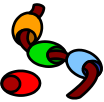 Make your own paper puzzle. Cut or tear a magazine picture, drawing or photo into puzzle pieces. Mix them up and try to put the image back together. What was easy/hard? Would you change anything if you were going to do it again? Talk about any challenges or surprises you had with the task.   CREATIVE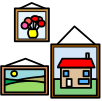 Draw 4 or 5 different shapes or lines on a piece of paper. Use these to create a picture or design. Why did you decide to turn it in to this picture/design? Talk about how challenging or easy it was to decide what to turn it in to.CONSTRUCTION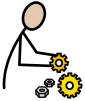 Design a fashion outfit or sporting outfit for yourself or a friend or family member. What materials would you make the outfit from? Talk about who would wear it and when. Would it be for everyday wear or for a special event / purpose? You could make it if you have the resources.COOK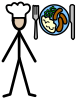 Create a healthy snack with food from home, your garden or country. How do you know what is good / not good to use? What makes it healthy? Talk about what interesting ingredients you could use or find to make the snack.GAMES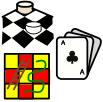 GUESS THE STEPS: guess how many heel-to-toe steps are needed to cross the room. Test out your guess. Talk about how this would be different for other rooms or people. Challenge others to a ‘closest guess’ competition.CONNECT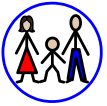 Talk with your family or friends about where were they were born or if they have family connections to another place. Do they still have family or know people that live there? Do they visit? Is the place special or important to them?ACTIVE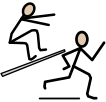 Do some shuttle or short runs across the room or in your garden. Was this easy or hard to do at home? Talk about how you felt before and after running.RELAXATION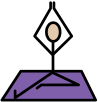 Find a quiet place at home. Sit for 2-5 mins in silence and look around. Was it easy or hard to do this in silence? Talk about what you could see and what you focussed on.MUSIC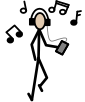 Sit outside and listen to the music/sounds that you hear in the environment. What sounds, rhythms or music did you hear? Talk about anything that was unusual.  TECHNOLOGY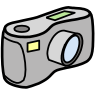 Create a survival list of items you would need if stranded in an isolated or remote place. Why did you choose these items? Talk about how important each item might be, e.g. needs or wants?HELPING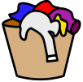 Help someone in your family with a daily task to make their life easier. Ask them what you could do to help them this week? Talk about how that would be helpful to them.FREE CHOICE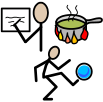 Choose an activity that you haven’t done for a while. Is there a reason it’s been a while since you last did this activity? Will you try and do this activity more often? Why / why not?  SUGGESTED PROJECTSSUGGESTED PROJECTSSUGGESTED PROJECTSSUGGESTED PROJECTSPrediction/s: Make a prediction or predictions about an alternate timeline. This could be through a scenario that is real or created by you e.g.What if scientists and astronomers discovered life on Mars tomorrow?What if the government changed the side of the road we travelled on to match a trading partner? E.g. AmericaPrediction/s: Make a prediction or predictions about an alternate timeline. This could be through a scenario that is real or created by you e.g.What if scientists and astronomers discovered life on Mars tomorrow?What if the government changed the side of the road we travelled on to match a trading partner? E.g. AmericaWhat if two diseases formed a superbug in Australia?How might Darwin/Alice Springs/Nhulunbuy/Tennant Creek change if the temperature decreased 15 degrees?What if we could only get around on bicycles for a year?What if two diseases formed a superbug in Australia?How might Darwin/Alice Springs/Nhulunbuy/Tennant Creek change if the temperature decreased 15 degrees?What if we could only get around on bicycles for a year?